FV Janas fishing gear description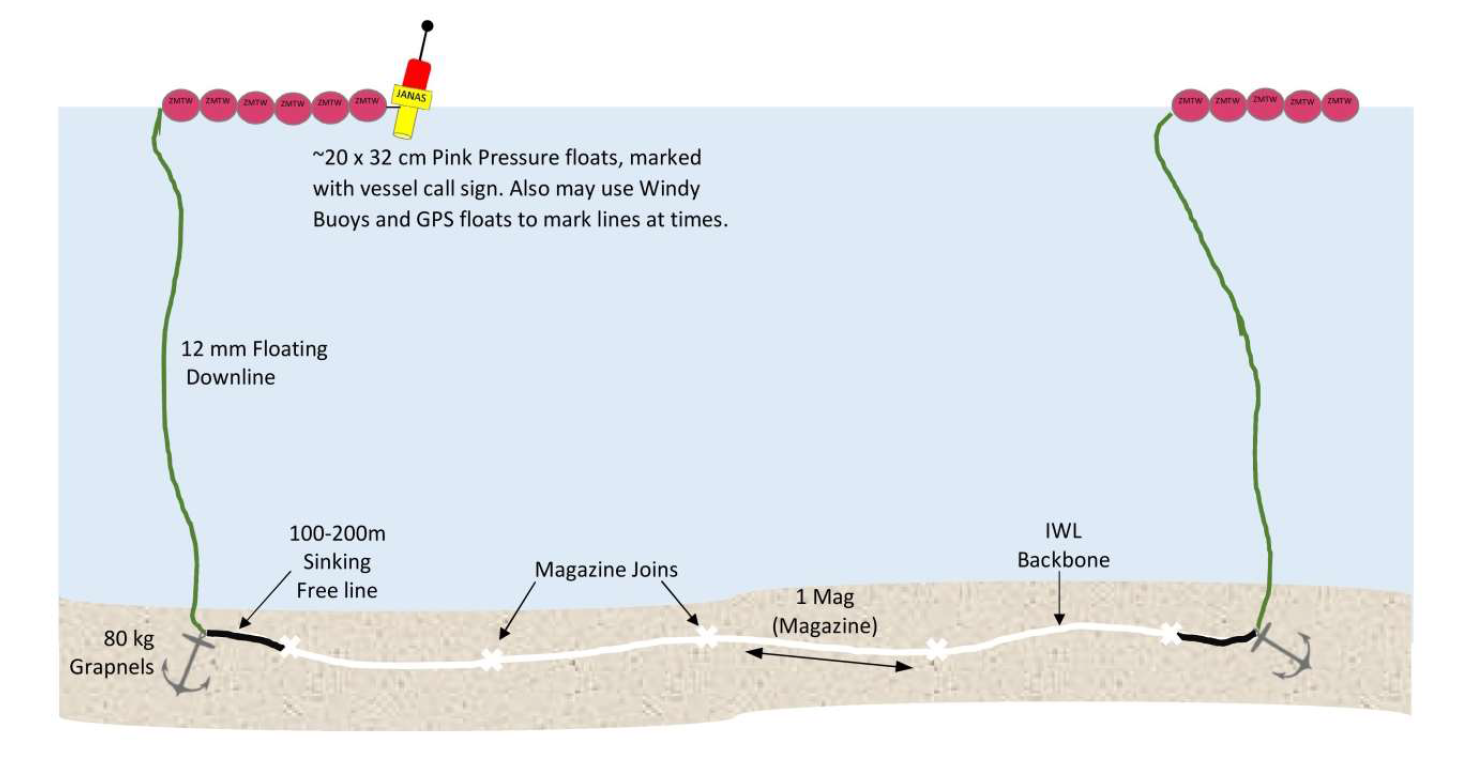 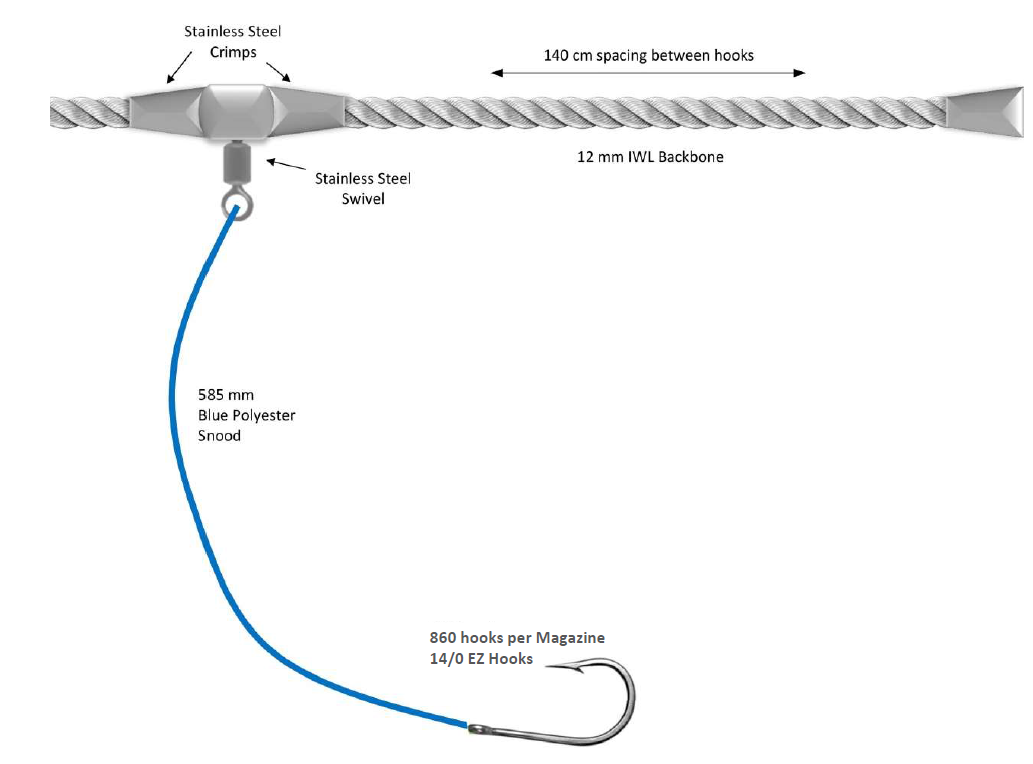 